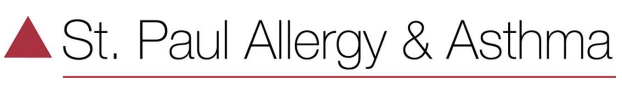 Today’s date:Today’s date:Today’s date:Today’s date:Today’s date:Today’s date:Today’s date:Today’s date:Today’s date:Today’s date:Today’s date:Today’s date:Today’s date:PATIENT INFORMATIONPATIENT INFORMATIONPATIENT INFORMATIONPATIENT INFORMATIONPATIENT INFORMATIONPATIENT INFORMATIONPATIENT INFORMATIONPATIENT INFORMATIONPATIENT INFORMATIONPATIENT INFORMATIONPATIENT INFORMATIONPATIENT INFORMATIONPATIENT INFORMATIONPatient’s Legal Last Name:Patient’s Legal Last Name:Patient’s Legal Last Name:First:First:First:First:MI:Date of Birth:Date of Birth:Marital status (circle one)Marital status (circle one)Marital status (circle one)Date of Birth:Date of Birth:Single / Mar / Div / WidowSingle / Mar / Div / WidowSingle / Mar / Div / WidowHome Phone:Home Phone:Cell Phone:Cell Phone:Cell Phone:Email address: Email address: Email address: Email address: Email address: Email address: Email address: Email address: Would you like to receive text message alerts?    Yes    NoWould you like to receive text message alerts?    Yes    NoWould you like to receive text message alerts?    Yes    NoWould you like to receive text message alerts?    Yes    NoWould you like to receive text message alerts?    Yes    NoWould you like to be enrolled in our Patient Portal?     Yes    NoWould you like to be enrolled in our Patient Portal?     Yes    NoWould you like to be enrolled in our Patient Portal?     Yes    NoWould you like to be enrolled in our Patient Portal?     Yes    NoWould you like to be enrolled in our Patient Portal?     Yes    NoWould you like to be enrolled in our Patient Portal?     Yes    NoWould you like to be enrolled in our Patient Portal?     Yes    NoWould you like to be enrolled in our Patient Portal?     Yes    NoStreet address:Street address:Street address:Street address:Street address:City:City:City:City:City: State: State: ZIP Code:Employer: Employer: Employer: Employer: Employer: Employer Phone: Employer Phone: Employer Phone: Employer Phone: Employer Phone: Employer Phone: Employer Phone: Employer Phone: Patient’s Spouse/Significant Other (if applicable): Patient’s Spouse/Significant Other (if applicable): Patient’s Spouse/Significant Other (if applicable): Patient’s Spouse/Significant Other (if applicable): Patient’s Spouse/Significant Other (if applicable): Phone Number: Phone Number: Phone Number: Phone Number: Phone Number: Phone Number: Phone Number: Phone Number: If Patient Is A Minor:If Patient Is A Minor:If Patient Is A Minor:If Patient Is A Minor:If Patient Is A Minor:If Patient Is A Minor:If Patient Is A Minor:If Patient Is A Minor:If Patient Is A Minor:If Patient Is A Minor:If Patient Is A Minor:If Patient Is A Minor:If Patient Is A Minor:Mother’s Name:Address (if different from patient) and Phone Number:Address (if different from patient) and Phone Number:Address (if different from patient) and Phone Number:Address (if different from patient) and Phone Number:Address (if different from patient) and Phone Number:Address (if different from patient) and Phone Number:Address (if different from patient) and Phone Number:Address (if different from patient) and Phone Number:Address (if different from patient) and Phone Number:Address (if different from patient) and Phone Number:Address (if different from patient) and Phone Number:Address (if different from patient) and Phone Number:Father’s Name:                                                             Address (if different from patient) and Phone Number:Address (if different from patient) and Phone Number:Address (if different from patient) and Phone Number:Address (if different from patient) and Phone Number:Address (if different from patient) and Phone Number:Address (if different from patient) and Phone Number:Address (if different from patient) and Phone Number:Address (if different from patient) and Phone Number:Address (if different from patient) and Phone Number:Address (if different from patient) and Phone Number:Address (if different from patient) and Phone Number:Address (if different from patient) and Phone Number:INSURANCE INFORMATIONINSURANCE INFORMATIONINSURANCE INFORMATIONINSURANCE INFORMATIONINSURANCE INFORMATIONINSURANCE INFORMATIONINSURANCE INFORMATIONINSURANCE INFORMATIONINSURANCE INFORMATIONINSURANCE INFORMATIONINSURANCE INFORMATIONINSURANCE INFORMATIONINSURANCE INFORMATION(Please give your insurance  to the receptionist.)(Please give your insurance  to the receptionist.)(Please give your insurance  to the receptionist.)(Please give your insurance  to the receptionist.)(Please give your insurance  to the receptionist.)(Please give your insurance  to the receptionist.)(Please give your insurance  to the receptionist.)(Please give your insurance  to the receptionist.)(Please give your insurance  to the receptionist.)(Please give your insurance  to the receptionist.)(Please give your insurance  to the receptionist.)(Please give your insurance  to the receptionist.)(Please give your insurance  to the receptionist.)Primary Insurance:          Primary Insurance:          Primary Insurance:          Primary Insurance:          Policy Holder’s Name:Policy Holder’s Name:Policy Holder’s Name:Policy Holder’s Name:Policy Holder’s Name:Date of Birth:Date of Birth:Date of Birth:Date of Birth:Patient’s relationship to subscriber:	 Self	 Spouse    Child	     OtherPatient’s relationship to subscriber:	 Self	 Spouse    Child	     OtherPatient’s relationship to subscriber:	 Self	 Spouse    Child	     OtherPatient’s relationship to subscriber:	 Self	 Spouse    Child	     OtherPatient’s relationship to subscriber:	 Self	 Spouse    Child	     OtherPatient’s relationship to subscriber:	 Self	 Spouse    Child	     OtherPatient’s relationship to subscriber:	 Self	 Spouse    Child	     OtherPatient’s relationship to subscriber:	 Self	 Spouse    Child	     OtherPatient’s relationship to subscriber:	 Self	 Spouse    Child	     OtherPatient’s relationship to subscriber:	 Self	 Spouse    Child	     OtherPatient’s relationship to subscriber:	 Self	 Spouse    Child	     OtherPatient’s relationship to subscriber:	 Self	 Spouse    Child	     OtherPatient’s relationship to subscriber:	 Self	 Spouse    Child	     OtherSecondary insurance (if applicable):Secondary insurance (if applicable):Secondary insurance (if applicable):Secondary insurance (if applicable):Policy Holder’s Name:Policy Holder’s Name:Policy Holder’s Name:Policy Holder’s Name:Policy Holder’s Name:Date of Birth:Date of Birth:Date of Birth:Date of Birth:Patient’s relationship to subscriber:	 Self	 Spouse    Child	     OtherPatient’s relationship to subscriber:	 Self	 Spouse    Child	     OtherPatient’s relationship to subscriber:	 Self	 Spouse    Child	     OtherPatient’s relationship to subscriber:	 Self	 Spouse    Child	     OtherPatient’s relationship to subscriber:	 Self	 Spouse    Child	     OtherPatient’s relationship to subscriber:	 Self	 Spouse    Child	     OtherPatient’s relationship to subscriber:	 Self	 Spouse    Child	     OtherPatient’s relationship to subscriber:	 Self	 Spouse    Child	     OtherPatient’s relationship to subscriber:	 Self	 Spouse    Child	     OtherPatient’s relationship to subscriber:	 Self	 Spouse    Child	     OtherPatient’s relationship to subscriber:	 Self	 Spouse    Child	     OtherPatient’s relationship to subscriber:	 Self	 Spouse    Child	     OtherPatient’s relationship to subscriber:	 Self	 Spouse    Child	     OtherIN CASE OF EMERGENCYIN CASE OF EMERGENCYIN CASE OF EMERGENCYIN CASE OF EMERGENCYIN CASE OF EMERGENCYIN CASE OF EMERGENCYIN CASE OF EMERGENCYIN CASE OF EMERGENCYIN CASE OF EMERGENCYIN CASE OF EMERGENCYIN CASE OF EMERGENCYIN CASE OF EMERGENCYIN CASE OF EMERGENCYName of friend or relative:Name of friend or relative:Name of friend or relative:Name of friend or relative:Name of friend or relative:Name of friend or relative:Relationship to patient:Relationship to patient:Relationship to patient:Home phone:Home phone:Cell phone: Cell phone: 